BIERTON WITH BROUGHTON PARISH COUNCILVILLAGE DIARY FOR BIERTON, BROUGHTON AND HULCOTT March 2020Forthcoming EventsRegularsCommunity MessagesWork on the Eastern Link junction with the A418 continues with full time temporary traffic lights at least until 6th March.  There will also be overnight closures of the main road on Friday 20th and Saturday 21st March from 7pm to 5am both days. with diversions in place.  Residents in nearby roads should receive letters advising of their access arrangements during these periods.  Please look on our Facebook pages, website and local radio for future arrangements.  We will report next month too.Bierton C E Combined School Nursery will open in September 2020 for 3 and 4 year olds.  Applications are now open.  To apply download the application form on the school website or pop into the school for an application form or ring 483110.Mother & Baby Sessions – we are hoping to be able to run mother and baby sessions in the Jubilee Hall on Monday mornings very soon.  Further details to follow.Parish Council MessagesThis diary is produced to inform everyone of events in the village and give contact numbers for various organisations etc.  Please make sure you keep your copy each month and use it to gain information.   It is also reproduced on the website each month for those who do not receive a hard copy.  It is all done by volunteers from producing the diary to printing, and distribution.  Our thanks to everyone who helps with this task each month, we are truly grateful.Please report any construction traffic for Kingsbrook seen travelling down Burcott or Broughton Lane.  If possible, take photos, registration, name of company, and note time and date and direction of travel.  This should be sent to the Site Manager, Dean McShea by email - dean.mcshea@bdwhomes.co.ukDraft Neighbourhood Plan is now available on the website.   There are still some sections to add and there will be further consultations in the next few months.Parish Council Elections:  As previously advised, the current Parish Council is up for re-election in May.  We have 9 councillors covering Bierton, Broughton Crossing and Oldhams Meadow.    Nomination forms will be available either from the Clerk or AVDC office from 31st March.  These will need to be completed and return to AVDC by hand for verification by 8th April.
If there are 9 or less nominations there will not be an election for the Parish Council and the candidates will be adopted automatically.
If you think you might like to join us etc (as previous).   There is information on parish councils and what is involved on our website.CLOSING DATE for the April 2020 issue – by 20th March comments/contents changes to Emma Cable 433812. diary@biertonvillage.org.ukAny issues concerning the delivery of this Village Green sheet, please ring Mrs Sheila Cotton 422228.
(All addresses in Bierton with Broughton unless shown in italics.)  (Aylesbury STD = 01296)       (03/20)	BIERTON, BROUGHTON & HULCOTT VILLAGE CONTACTSVillage Website www.biertonvillage.org.uk; www.bwbnplan.co.uk/maps; webmaster@biertonvillage.org.uk  Like us on Facebook @BiertonwithBroughtonPC and Twitter @BierBroughPC 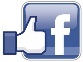 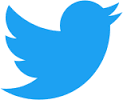 Any comments or changes contact Mrs Emma Cable, 49 Great Lane, Bierton, HP22 5DE433812, diary@biertonvillage.org.ukAny issues concerning the delivery of this Village Green sheet, Mrs Sheila Cotton 422228.  (all addresses in Bierton with Broughton unless shown in italics.)  (Aylesbury STD = 01296)                  (03/20)Mon 2nd7pmParish Council Meeting – Jubilee Hall. Public welcome and raise questions to an open forum.Sat 14th 7pm
(Doors Open 6.30pm)Village Quiz - Jubilee Hall) Teams of 4 to 6. In aid of Bierton Pre-school. Supper included. Booking essential. Contact Steve Knowles for more details 07870 266642 or steve.knowles118@gmail.com.Sun 15th 2pmJumble Sale - Bierton Sports Centre in aid of Cats Whiskers Rescue.  All welcome.7th Apr7pmBierton Lawn Tennis Club Open Evening and BBQ. All playing standards welcome! Call Anne for more details 07446 2342547th May7am – 10pmElections for Buckinghamshire Council, Parish Council and Police Commissioner - Jubilee Hall6th June12 - 3pmSummer Fete at St James the Great Church15th JuneTBCBierton CE Combined School Summer Fete27th JuneTBCGarden Event1st Nov10amVillage Run - Recreation Ground7th Dec7pmVillage Carolfest - St James ChurchEach Mon7.30-8.30pmZumba Sports Centre/Recreation Ground, Burcott Lane. Donna 07445291446 Each Tues9.30 – 10.20am7.30-8.30pmKettlercise Jubilee Hall. Monika Yarnell  582069/07540378160 Each Tues1:30 – 3:30pmCrafty Cuppa, Jubilee Hall All welcome to share crafts or just a pot of tea.Each Tues7-9pmTable Tennis Bierton Sports Centre, Burcott Lane. Bob Sargent 415218Each Wed2.15-4.30pm Short Mat Bowls 6.30-8.00pm during school holidays.  Mike Nicholls  429271Each Wed7.15 – 10.15pmAylesbury Canine Training Society Jubilee Hall. Jan Hill 330851 Each Thurs6-8pmAdult Ballet Class Jubilee Hall, Bierton Julia King 07724016786 Each Thurs 7 – 8pm Cardio Tennis Bierton Tennis Club. Recreation Ground. Anne 07446 234254 Each Thurs8 – 9pmAdult Improvers or “Rusty Racquets” Bierton Tennis Club. Recreation Ground. Anne 07446 234254 Each Fri9.45-10.45amZumba Class! Jubilee Donna  07445291446Each Fri10-11amTennis Xpress. Anne  07446 234254 Each Sat11am-12pmBierton Tennis Club Junior tennis coaching Anne  07446 234254 Each SatK.O. 2pmFootball Match Recreation GroundEach Sun10am – 11amJazzercise. Jubilee Hall. Keri Donnellan 015250371553/07900 987230 ELECTED REPRESENTATIVESELECTED REPRESENTATIVESELECTED REPRESENTATIVESELECTED REPRESENTATIVESBierton with Broughton Parish CouncilContact via the Clerk: Jo Payne, parishclerk@biertonvillage.org.ukC/O Jubilee Hall, Aylesbury Road, Bierton HP22 5DL  07932 738733Contact via the Clerk: Jo Payne, parishclerk@biertonvillage.org.ukC/O Jubilee Hall, Aylesbury Road, Bierton HP22 5DL  07932 738733Contact via the Clerk: Jo Payne, parishclerk@biertonvillage.org.ukC/O Jubilee Hall, Aylesbury Road, Bierton HP22 5DL  07932 738733Hulcott Parish CouncilContact via the Clerk: Deborah O’Brien, parishclerk@biertonvillage.org.ukC/O Jubilee Hall, Aylesbury Road, Bierton HP22 5DL Contact via the Clerk: Deborah O’Brien, parishclerk@biertonvillage.org.ukC/O Jubilee Hall, Aylesbury Road, Bierton HP22 5DL Contact via the Clerk: Deborah O’Brien, parishclerk@biertonvillage.org.ukC/O Jubilee Hall, Aylesbury Road, Bierton HP22 5DL District Councillor
Oakfield & Bierton WardJulie Ward 339843 or  07766545236 jward@ayleburyvaledc.gov.uk  
Allison Harrison 331974 or 07795210808 aharrison@aylesburyvaledc.gov.uk 
Mary Stamp  mstamp@aylesburyvaledc.gov.ukBill Chapple 426814 bchapple@buckscc.gov.ukJulie Ward 339843 or  07766545236 jward@ayleburyvaledc.gov.uk  
Allison Harrison 331974 or 07795210808 aharrison@aylesburyvaledc.gov.uk 
Mary Stamp  mstamp@aylesburyvaledc.gov.ukBill Chapple 426814 bchapple@buckscc.gov.ukJulie Ward 339843 or  07766545236 jward@ayleburyvaledc.gov.uk  
Allison Harrison 331974 or 07795210808 aharrison@aylesburyvaledc.gov.uk 
Mary Stamp  mstamp@aylesburyvaledc.gov.ukBill Chapple 426814 bchapple@buckscc.gov.ukCounty CouncillorJulie Ward 339843 or  07766545236 jward@ayleburyvaledc.gov.uk  
Allison Harrison 331974 or 07795210808 aharrison@aylesburyvaledc.gov.uk 
Mary Stamp  mstamp@aylesburyvaledc.gov.ukBill Chapple 426814 bchapple@buckscc.gov.ukJulie Ward 339843 or  07766545236 jward@ayleburyvaledc.gov.uk  
Allison Harrison 331974 or 07795210808 aharrison@aylesburyvaledc.gov.uk 
Mary Stamp  mstamp@aylesburyvaledc.gov.ukBill Chapple 426814 bchapple@buckscc.gov.ukJulie Ward 339843 or  07766545236 jward@ayleburyvaledc.gov.uk  
Allison Harrison 331974 or 07795210808 aharrison@aylesburyvaledc.gov.uk 
Mary Stamp  mstamp@aylesburyvaledc.gov.ukBill Chapple 426814 bchapple@buckscc.gov.ukMP Buckingham ConstituencyGreg Smith  01296 714240  mail@gregsmith.co.ukGreg Smith  01296 714240  mail@gregsmith.co.ukGreg Smith  01296 714240  mail@gregsmith.co.ukLOCAL ORGANISATIONSLOCAL ORGANISATIONSLOCAL ORGANISATIONSLOCAL ORGANISATIONSAdult Ballet ClassJulia King 07724016786 or juliadance62@gmail.comJulia King 07724016786 or juliadance62@gmail.comJulia King 07724016786 or juliadance62@gmail.comAylesbury Canine Training SocietyJan Hill 330851 course.enquiries@aylesburycanine.co.ukJan Hill 330851 course.enquiries@aylesburycanine.co.ukJan Hill 330851 course.enquiries@aylesburycanine.co.ukBierton Lawn Tennis ClubAnne Piggford 07446 234254anne@biertontennis.net;  www.biertontennis.netAnne Piggford 07446 234254anne@biertontennis.net;  www.biertontennis.netAnne Piggford 07446 234254anne@biertontennis.net;  www.biertontennis.netBierton Pre-School07531 457762 (school hours Tues & Thurs); admin@biertonpreschool.org.uk  07531 457762 (school hours Tues & Thurs); admin@biertonpreschool.org.uk  07531 457762 (school hours Tues & Thurs); admin@biertonpreschool.org.uk  Friends of Bierton School FOBS (PTA)Andy Gattward or Jane Davey  fobs@biertoncombined.bucks.sch.uk Andy Gattward or Jane Davey  fobs@biertoncombined.bucks.sch.uk Andy Gattward or Jane Davey  fobs@biertoncombined.bucks.sch.uk Bierton Sports Centre, Burcott LaneFC BiertonBookings: Mrs Sheila Cotton 422228 sheila-cotton@outlook.comSteve Byrnes steve.byrnes@btinternet.comBookings: Mrs Sheila Cotton 422228 sheila-cotton@outlook.comSteve Byrnes steve.byrnes@btinternet.comBookings: Mrs Sheila Cotton 422228 sheila-cotton@outlook.comSteve Byrnes steve.byrnes@btinternet.comJazzerciseKeri Donnellan 015250371553 or 07900 987230  jazzercise1@hotmail.co.uk www.facebook.com/jazzercisebucksbedshertsKeri Donnellan 015250371553 or 07900 987230  jazzercise1@hotmail.co.uk www.facebook.com/jazzercisebucksbedshertsKeri Donnellan 015250371553 or 07900 987230  jazzercise1@hotmail.co.uk www.facebook.com/jazzercisebucksbedshertsJubilee Hall, Aylesbury RoadMrs Sheila Cotton 422228 sheila-cotton@outlook.comMrs Sheila Cotton 422228 sheila-cotton@outlook.comMrs Sheila Cotton 422228 sheila-cotton@outlook.comKettlerciseMonika Yarnell  582069/07540378160 or monikayarnell@hotmail.co.uk Monika Yarnell  582069/07540378160 or monikayarnell@hotmail.co.uk Monika Yarnell  582069/07540378160 or monikayarnell@hotmail.co.uk Short Matt BowlsMike Nicholls  429271Mike Nicholls  429271Mike Nicholls  429271Table TennisBob Sargent 415218Bob Sargent 415218Bob Sargent 415218The Mike & Claire Griffin TrustZumba Classtrustees@griffintrust.org   www.griffintrust.orgDonna Spencer 07445291446 or dcsspencer@googlemail.com.trustees@griffintrust.org   www.griffintrust.orgDonna Spencer 07445291446 or dcsspencer@googlemail.com.trustees@griffintrust.org   www.griffintrust.orgDonna Spencer 07445291446 or dcsspencer@googlemail.com.COMMUNITY RESOURCESCOMMUNITY RESOURCESCOMMUNITY RESOURCESCOMMUNITY RESOURCESCommunity Police (and non-emergency general calls) 101Aylesbury East: Inspector James Davies, A/Sgt Russ McFarlane, 
PC Sarah McCarthy, PCSO Lisa Steward, PCSO Daniel LudlowAylesbury East: Inspector James Davies, A/Sgt Russ McFarlane, 
PC Sarah McCarthy, PCSO Lisa Steward, PCSO Daniel LudlowAylesbury East: Inspector James Davies, A/Sgt Russ McFarlane, 
PC Sarah McCarthy, PCSO Lisa Steward, PCSO Daniel LudlowCrimestoppersGot information about crime? -  call anonymously 0800 555 111.Got information about crime? -  call anonymously 0800 555 111.Got information about crime? -  call anonymously 0800 555 111.AVDC Flytipping Officer streetscene@aylesburyvaledc.gov.uk streetscene@aylesburyvaledc.gov.uk streetscene@aylesburyvaledc.gov.ukAVDC Dog Warden 03444 828338 (9-5 7 days a week), or to report a confined stray dog outside of these times its 03444 828346  www.aylesburyvaledc.gov.uk/responsible-dog-ownership 03444 828338 (9-5 7 days a week), or to report a confined stray dog outside of these times its 03444 828346  www.aylesburyvaledc.gov.uk/responsible-dog-ownership 03444 828338 (9-5 7 days a week), or to report a confined stray dog outside of these times its 03444 828346  www.aylesburyvaledc.gov.uk/responsible-dog-ownershipRoad and pavement repairsTransport for Bucks 382416 (Mon – Thurs 9-5.30 Fri 9-5), or 486630 out of hours. Or report online www.fixmystreet.comTransport for Bucks 382416 (Mon – Thurs 9-5.30 Fri 9-5), or 486630 out of hours. Or report online www.fixmystreet.comTransport for Bucks 382416 (Mon – Thurs 9-5.30 Fri 9-5), or 486630 out of hours. Or report online www.fixmystreet.comFaulty Street Lights, Illuminated Signs and Bollards(Aylesbury Road & Oldhams Meadow) 382416 (Mon – Thurs 9-5.30 Fri 9-5), or 486630 out of hours.  (elsewhere) Parish Clerk  07932 738733  parishclerk@biertonvillage.org.uk(Aylesbury Road & Oldhams Meadow) 382416 (Mon – Thurs 9-5.30 Fri 9-5), or 486630 out of hours.  (elsewhere) Parish Clerk  07932 738733  parishclerk@biertonvillage.org.uk(Aylesbury Road & Oldhams Meadow) 382416 (Mon – Thurs 9-5.30 Fri 9-5), or 486630 out of hours.  (elsewhere) Parish Clerk  07932 738733  parishclerk@biertonvillage.org.ukEmergencies guideDownload from www.buckscc.gov.uk/emergency_planning Download from www.buckscc.gov.uk/emergency_planning Download from www.buckscc.gov.uk/emergency_planning Unauthorised Encampment Unit01865 81554501865 81554501865 815545Bucks Herald Community ColumnLynda Byrom lynda.byrom@ntlworld.comLynda Byrom lynda.byrom@ntlworld.comLynda Byrom lynda.byrom@ntlworld.comSCOUTSSCOUTSSCOUTSSCOUTS1st Bierton Scout Group – Group Scout Leader           1st Bierton Scout Group – Group Scout Leader           Jayne Littlejohn   424152 jayne.littlejohn52@gmail.comJayne Littlejohn   424152 jayne.littlejohn52@gmail.comBeavers: (Boys & Girls) 6-8 years of ageBeavers: (Boys & Girls) 6-8 years of ageMaggie Kempson maggie@kempsonelectrical.co.uk Maggie Kempson maggie@kempsonelectrical.co.uk Cubs: (Boys & Girls ) 8-10½  years of ageCubs: (Boys & Girls ) 8-10½  years of ageRosie Sampson  rosieacooper@hotmail.co.ukRosie Sampson  rosieacooper@hotmail.co.ukScouts: (Boys & Girls) 10½ -14 years of ageScouts: (Boys & Girls) 10½ -14 years of ageRyan Tritton  ryantritton@sky.com Ryan Tritton  ryantritton@sky.com Explorer Scouts: (Boys & Girls) 14-18 years of age  Explorer Scouts: (Boys & Girls) 14-18 years of age  Hilary Walker   hilary.walker1@googlemail.com for informationHilary Walker   hilary.walker1@googlemail.com for informationPARISH CHURCHPARISH CHURCHPARISH CHURCHPARISH CHURCHParish Church of Saint James the GreatSung Eucharist    		Every Sunday			9amFamily Service 		1st Sunday of the month 		10.30am   Evensong   	   	1st Sunday of the month		6pmTea & Coffee Morning &	1st Saturday of the month		10am-12pm100 Club DrawParish Church of Saint James the GreatSung Eucharist    		Every Sunday			9amFamily Service 		1st Sunday of the month 		10.30am   Evensong   	   	1st Sunday of the month		6pmTea & Coffee Morning &	1st Saturday of the month		10am-12pm100 Club DrawParish Church of Saint James the GreatSung Eucharist    		Every Sunday			9amFamily Service 		1st Sunday of the month 		10.30am   Evensong   	   	1st Sunday of the month		6pmTea & Coffee Morning &	1st Saturday of the month		10am-12pm100 Club Draw
For Baptisms, Weddings and Pastoral Care enquiries for the Parochial District of St James the Great Church, please email:   greatjamesenquiry@gmail.comPriest in Charge (Part time post):  Revd Dan Beesley   07872 160247 (Sunday - Wednesday)Churchwardens: Jan Sailes 426077 & Christine Tompkins 422087Priest in Charge (Part time post):  Revd Dan Beesley   07872 160247 (Sunday - Wednesday)Churchwardens: Jan Sailes 426077 & Christine Tompkins 422087Priest in Charge (Part time post):  Revd Dan Beesley   07872 160247 (Sunday - Wednesday)Churchwardens: Jan Sailes 426077 & Christine Tompkins 422087Priest in Charge (Part time post):  Revd Dan Beesley   07872 160247 (Sunday - Wednesday)Churchwardens: Jan Sailes 426077 & Christine Tompkins 422087